INDICAÇÃO Nº 1772/2021Indica ao Poder Executivo Municipal que efetue o serviço de roçagem e limpeza em área pública, localizada na Rua Belarmino Fernandes Pereira, antigo Ecoponto no Bairro Jd. Nova Conquista, neste município.Excelentíssimo Senhor Prefeito Municipal, Nos termos do Art. 108 do Regimento Interno desta Casa de Leis, dirijo-me a Vossa Excelência para sugerir que, por intermédio do Setor competente, que efetue o serviço de roçagem e limpeza em área pública, localizada na Rua Belarmino Fernandes Pereira, antigo Ecoponto no Bairro Jd. Nova Conquista, neste município.Justificativa:Conforme visita realizada “in loco”, este vereador pôde constatar em foto que segue anexa, que a Área Pública necessita com urgência, dos serviços de roçagem e limpeza, uma vez que o mato está alto e existe acúmulo de lixos, o que contribuem para proliferação de animais peçonhentos. Plenário “Dr. Tancredo Neves”, em 13 de maio de 2.021.Reinaldo Casimiro-vereador-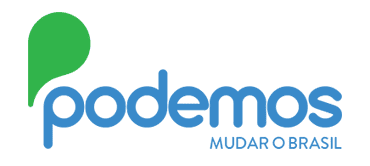 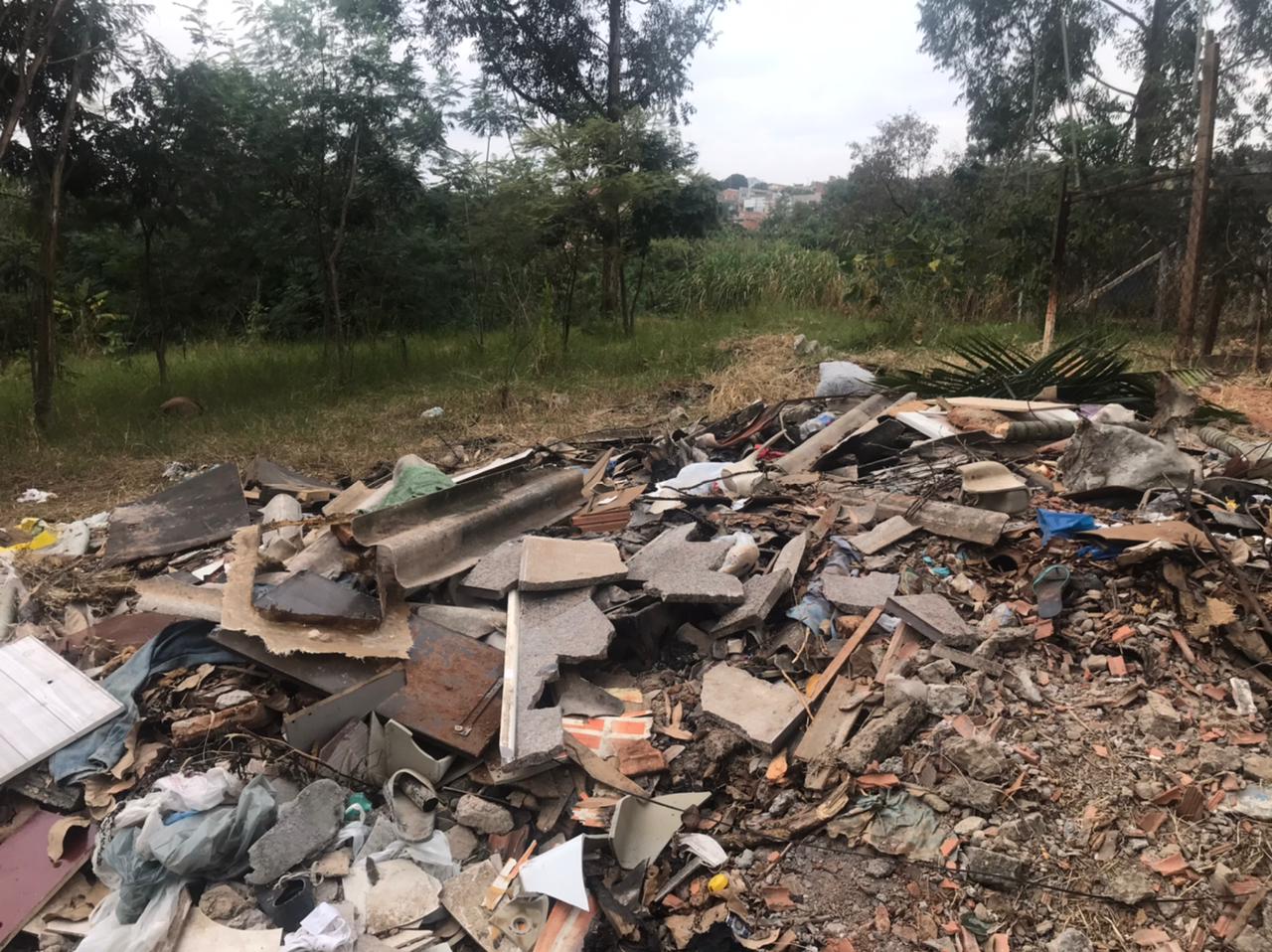 